EWM PICO 160 cel puls Inkl. 4m kabler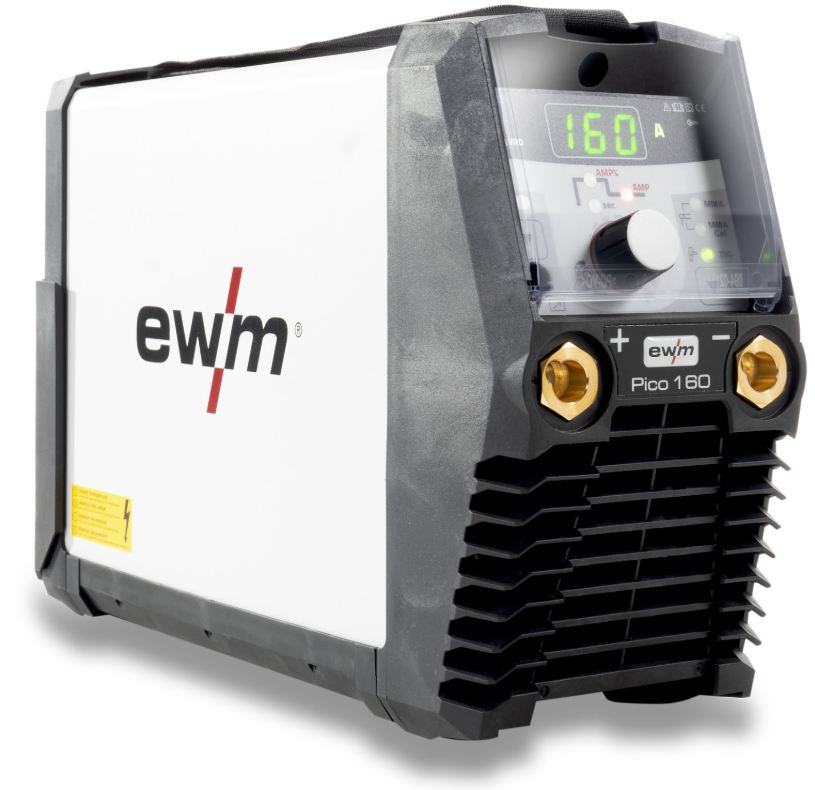 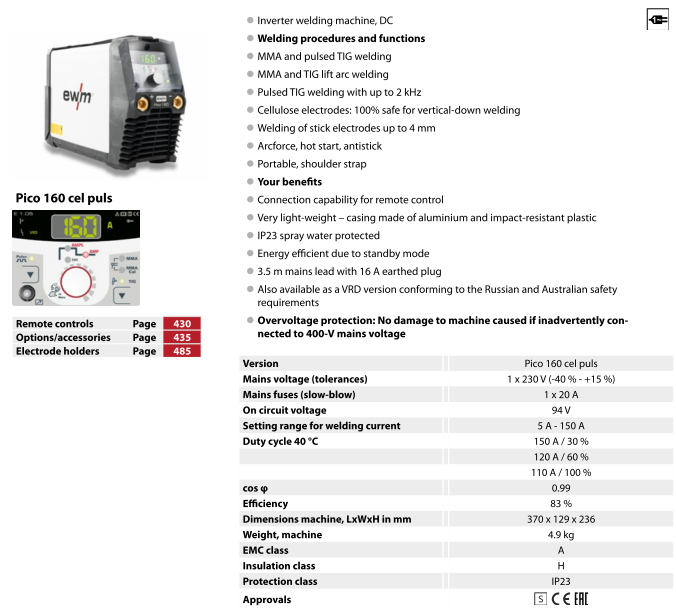 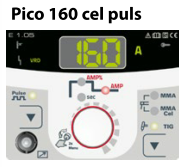 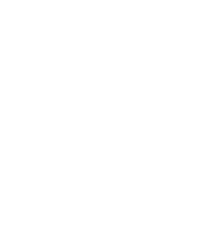 